別紙年　　　月　　　日公益財団法人 北海道サッカー協会　行 （送付先メール　hkfa-taikai@wind.ocn.ne.jp）申請締切：取材希望日初日の3営業日前まで　取材申請書放送申請書下記欄に【○】をお付け下さい。放送/掲載内容（放送/掲載日時、タイトル等）※取材申請者の枠が足りない場合は、この用紙をコピーしてお使い下さい。＊その他の媒体・フリーランスの方は、下欄にもご記入下さい。「主催大会取材要綱」についての承諾：上記申請者は、申請時点で本大会に関して事前に配布を受けた「主催大会取材要綱」を熟読したものであって、記載された取材についての条件条項に従うことを承諾したものといたします。●以下は公益財団法人北海道サッカー協会より、頂いた申請につきまして取材・撮影許可のメール返信をするための記入欄です。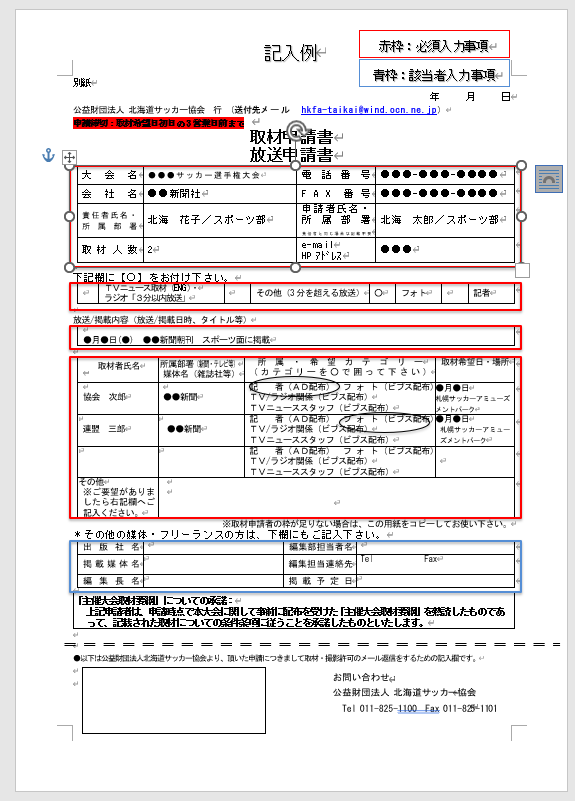 大会名電話番号会社名FAX番号責任者氏名・所属部署申請者氏名・所属部署責任者と同じ場合は記載不要取材人数e-mailHPｱﾄﾞﾚｽＴＶニュース取材（ENG）・ラジオ「３分以内放送」その他（3分を超える放送）フォト記者取材者氏名所属部署（新聞・テレビ等）媒体名（雑誌社等）所属・希望カテゴリー（カテゴリーを○で囲って下さい）取材希望日・場所記　　者（ＡＤ配布）　フォト（ビブス配布）ＴＶ/ラジオ関係（ビブス配布）ＴＶニューススタッフ（ビブス配布）記　　者（ＡＤ配布）　フォト（ビブス配布）ＴＶ/ラジオ関係（ビブス配布）ＴＶニューススタッフ（ビブス配布）記　　者（ＡＤ配布）　フォト（ビブス配布）ＴＶ/ラジオ関係（ビブス配布）ＴＶニューススタッフ（ビブス配布）その他※ご要望がありましたら右記欄へご記入ください。出版社名編集部担当者名掲載媒体名編集担当連絡先 Tel　　　　　　Fax編集長名掲載予定日